Como salvar os mapas conceituais no Cmap ServerSalvar os mapas conceituais em um servidor é um recurso importante para compartilhar o seu mapa em um lugar que permite a outros terem acesso ao conhecimento contido naquele mapa. Os mapas conceituais salvos no Cmap Servers possibilitam que o mapa lá contido seja editado de forma colaborativa por aqueles com acesso ao mapa disponibilizado.Selecione o Cmap que deseja salvar e abra o Cmap clicando 2 vezes com o botão esquerdo ou com o botão direito selecione a guia Abrir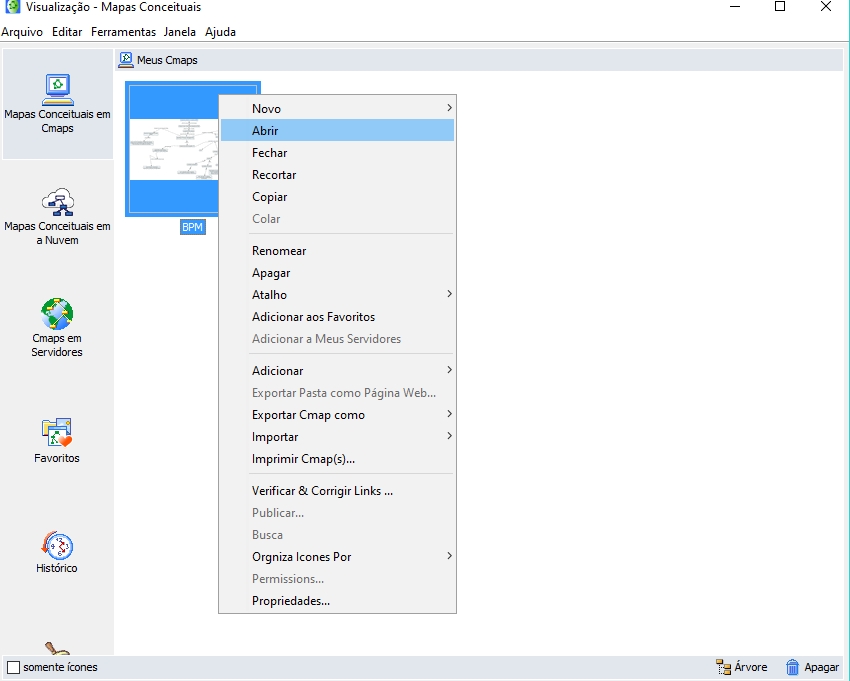 Figura 1-Selecionar o Cmap a ser salvo no Cmap ServerApós abrir o mapa desejado selecione a guia Arquivo e depois a aba “Salvar Mapa Conceitual como...” ou use o atalho Crtl+Shift+S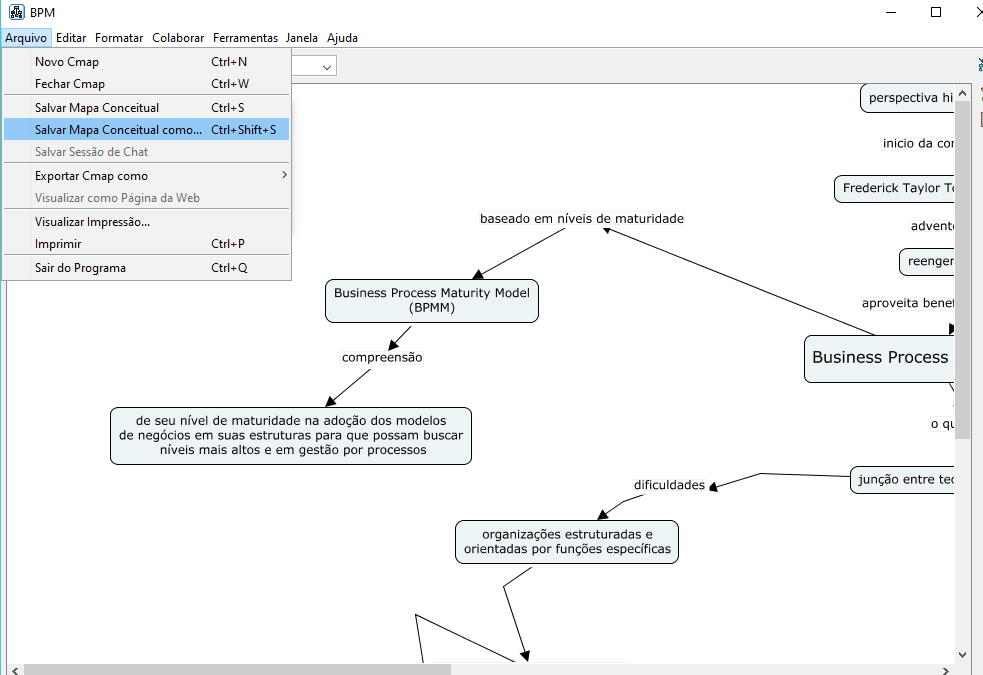 Figura 2-Selecionar a guia para salvar o mapa conceitual.Click no ícone Servidores (o ultimo ícone da esquerda para a direita) será então listado os servidores disponíveis para salvar o Cmap.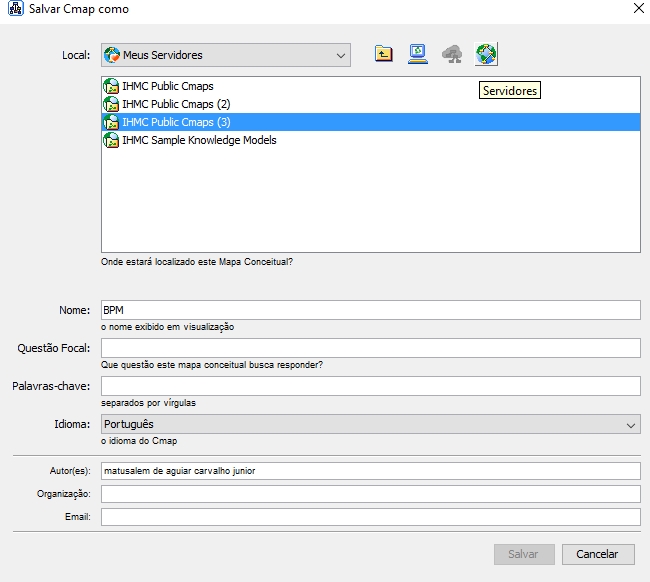 Figura 3-escolher o servidor desejadoAo selecionar um servidor serão listadas todas as pastas dentro do servidor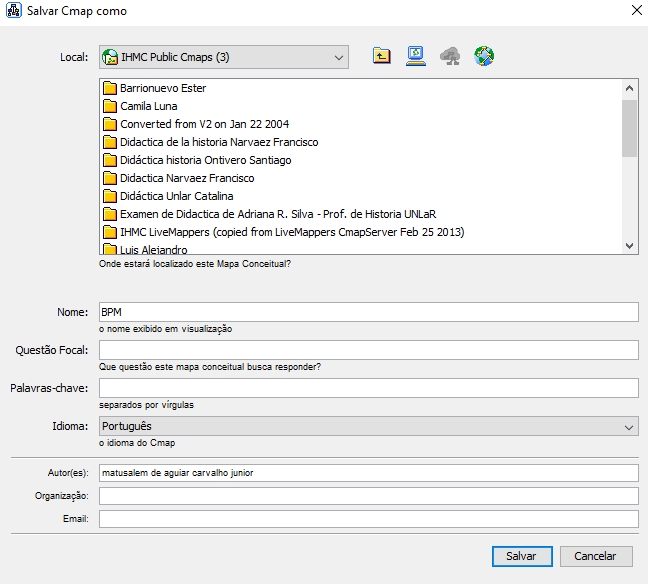 Selecione então a pasta na qual irá salvar o seu Cmap e click no botão salvar.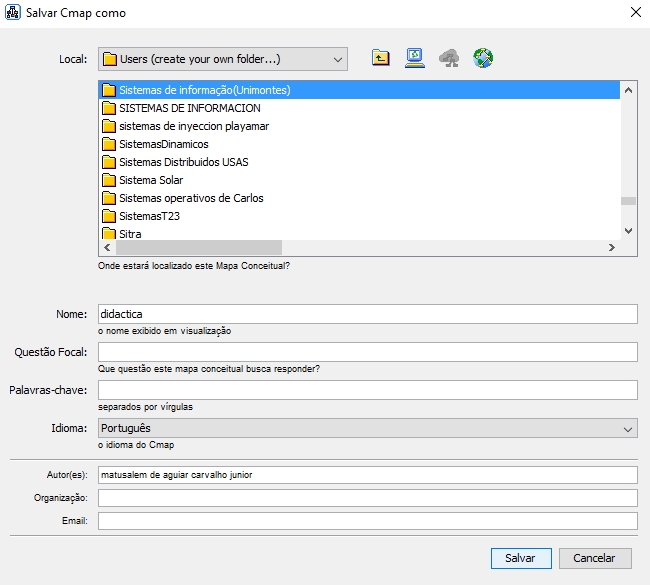 Figura 4-escolher a pasta do servidor 